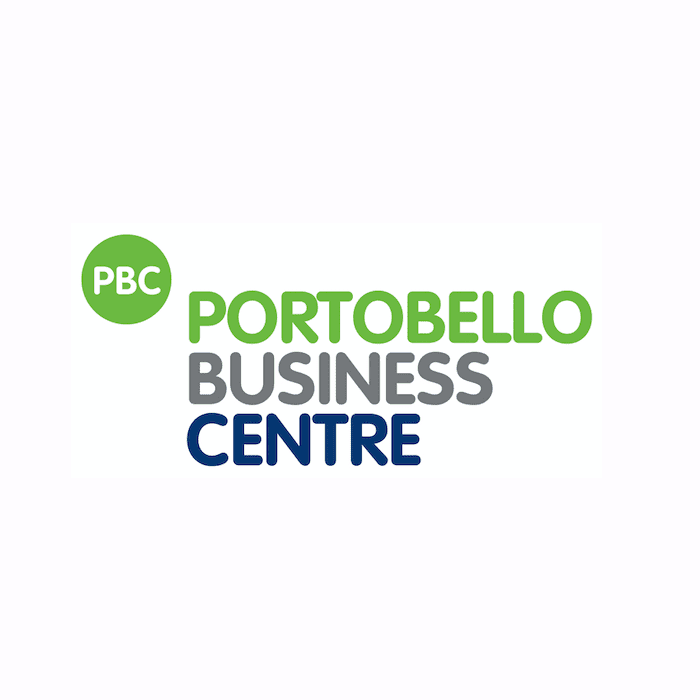 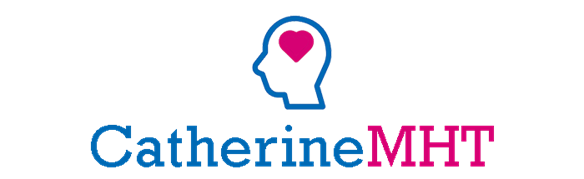 Free Health event for RBKC residents and staff thanks to the Health Equalities Programme and Portobello Business CentreWhen: 4th August 2022 10am-4pmWhere: Essex Unitarian Church 112 Palace Gardens Terrace W8 4RTSpeakers: talk about: covid, covid vaccine, mental health during covid, service users, CCG, Public Health & other organisationsStalls: CCG, Public Health, Change4Life, One You, Sexual Health (SASH), Substance misuse, African Women’s Care, Mental Health worker, CatherineMHT and moreExpert Panel: CCG, Public Health, service users, mental health worker, Change4Life and moreHot FoodSleep workshop		Mindfulness workshopExercise sessionRaffleBooking is essential. For a place, please contact Catherine on:mhtcatherine@gmail.com07809602140